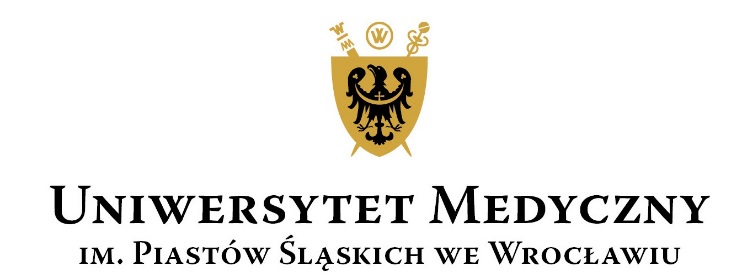 	WYDZIAŁOWA KOMISJA WYBORCZA	WYDZIAŁ LEKARSKIUniwersytetu Medycznego im. Piastów Śląskich we Wrocławiukadencja 2016–2020Znak sprawy: DL - 0051-12/2016						Wrocław, 22.02.2016 r.KOMUNIKAT NR 11 WYDZIAŁOWEJ KOMISJI WYBORCZEJ Na podstawie § 15 i § 50 Regulaminu wyborów organów jednoosobowych, prorektorów i prodziekanów oraz organów kolegialnych i wyborczych Uniwersytetu Medycznego im. Piastów Śląskich we Wrocławiu (załącznik nr 1 do uchwały nr 1592/2015 Senatu UMW z dnia 16 grudnia 2015 r.) oraz zgodnie z kalendarzem wyborczym WKW Wydziału Lekarskiego informuję, że w wyniku zebrania wyborczego, które odbyło się w dniu 19 lutego 2016 r. do Rady Wydziału Lekarskiego w grupie pracownicy niebędących nauczycielami akademickimi zostali wybrani:Grupa – pracownicy niebędący nauczycielami akademickimi – 5 mandatówPrzewodnicząca Wydziałowej Komisji WyborczejWydziału Lekarskiego kadencja 2016–2020prof. dr hab. Beata Sobieszczańska  Lp.Tytuł/stopień naukowyNazwisko i imięStanowiskoJedn. organizacyjnaMGR INŻ.                      KLYTA MAGDALENASPECJALISTAKATEDRA I ZAKŁAD PATOMORFOLOGIIMGR INŻ.                      KRÓLEWICZ EMILIASTARSZY TECHNIKKATEDRA I KLINIKA CHORÓB WEWNĘTRZNYCH I ALERGOLOGIIMGR INŻ.                      KWIATKOWSKA JOANNASPECJALISTAKATEDRA I ZAKŁAD FARMAKOLOGIIMGR INŻ.                      PIEŚNIEWSKA MAŁGORZATASPECJALISTAKATEDRA I ZAKŁAD FARMAKOLOGIIMGR INŻ.                      SIERADZKA LILIANASPECJALISTAKATEDRA I ZAKŁAD PATOFIZJOLOGII